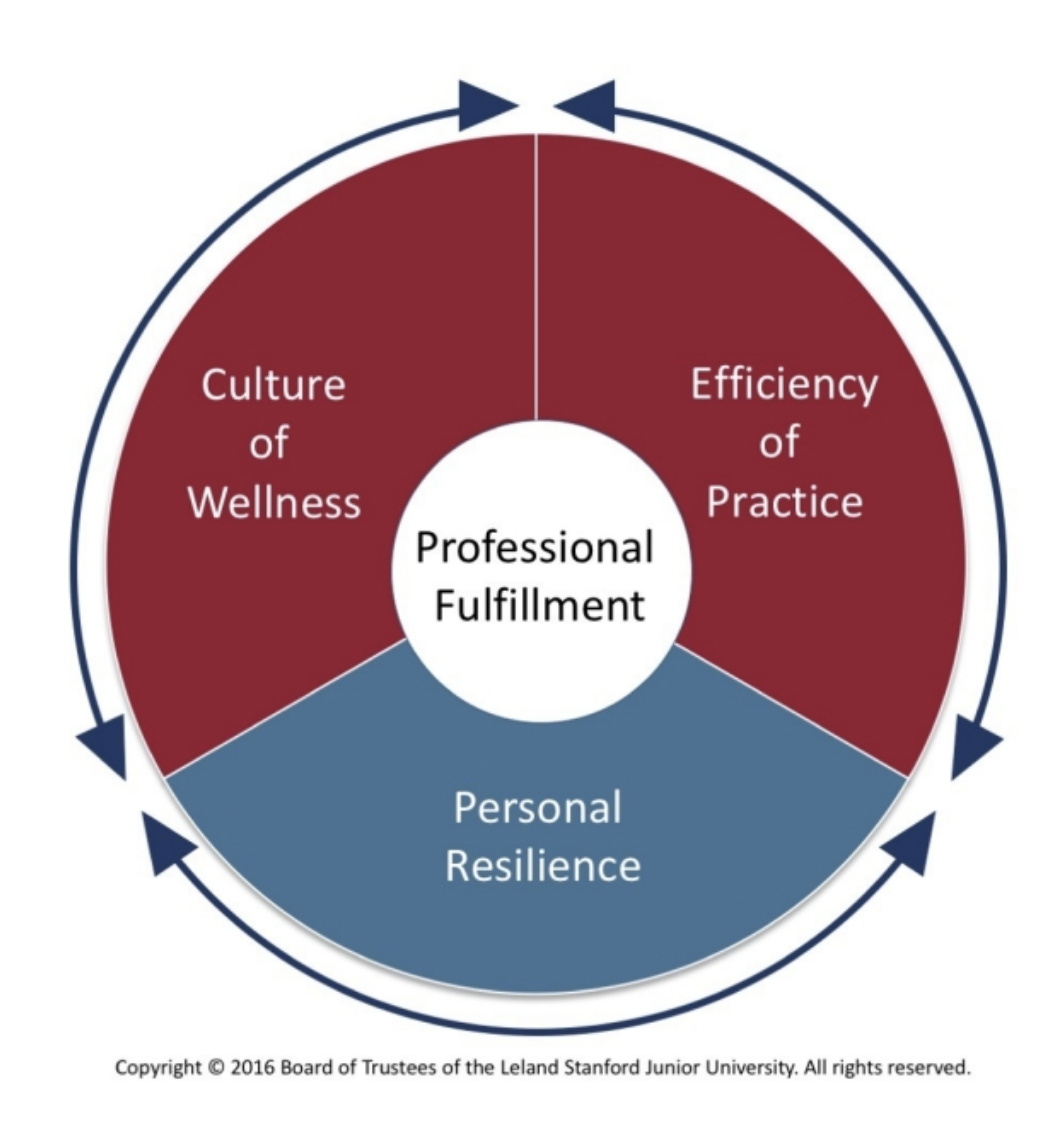 Advertising/Awareness Plan:   Interventions/Action Plan:Culture:Efficiency of Practice:Personal Resilience: